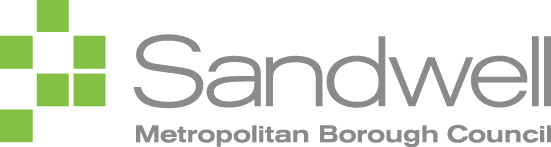 Total number of applications and offers by preference* An application is classed as a Sandwell resident who has made one or more preference(s), this only includes on time applications (made before the closing date of October 31 2023)Number of preferences and published admission number (PAN) per school* All preferences are those made on time by a parent (Preference 1-6)Furthest distance offered (Miles) for on time applicationsAppeal DataPlease note the above table only includes schools that have had appeals heard (if the school is not in the above list they have not been in Year 7 September appeals for the past 3 years)Academic YearTotal applications*Offered 1st preference Offered 2nd preference Offered 3rd preference Offered 4th preference Offered 5th preference Offered 6th preference Offered nearest alternative 2022/2023486638084791505626103162023/2024493338804461474625143752024/2025487138544581486229113092022/20232022/20232022/20232023/20242023/20242023/20242024/20252024/20252024/2025School NamePAN1st PrefAll Prefs*PAN1st Prefs All Prefs*PAN1st Prefs All Prefs*Bristnall Hall Academy220253662220268669220247658George Salter Academy250228620250253603250248590Gospel Oak School240205377240214365240171323Holly Lodge High School280141372300139398280136418Oldbury Academy3101033583108248631084467Ormiston Forge Academy310304437310282429310291491Ormiston Sandwell Community Academy240243404240257405240237382Perryfields High School2408434624012437124061288Q3 Academy- Great Barr210225608210198569210237597Q3 Academy- Langley300354876300353790300403899Q3 Academy- Tipton300295430300272403300258391Sandwell Academy200507138620046112432004191248Shireland Biomedical UTC120--1202616912042195Shireland CBSO Academy---1503912615083233Shireland Collegiate Academy250245602250307606250340677St Michael’s CE High240279473240321519240282496Stuart Bathurst Catholic High School1501032741509127815087278The Phoenix Collegiate 350227451350223526350214494West Bromwich Collegiate150186523150197603150185570Windsor Olympus Academy------180121256Wodensborough Ormiston Academy230232410230232400230235393Wood Green Academy260340791260317720260303674School NameDistance 2022/2023Distance 2023/2024Distance 2024/2025Bristnall Hall Academy1.0590.8810.882George  1.1460.7901.155Gospel Oak SchoolN/A5.008N/AHolly Lodge High SchoolN/AN/AN/AOldbury N/AN/AN/AOrmiston  2.4792.1392.230Ormiston   1.0900.9230.971Perryfields N/AN/AN/AQ3 Academy- Great Barr1.1151.3201.124Q3 Academy- Langley1.1771.1770.833Q3 Academy- Tipton4.6952.621N/ASandwell AcademyN/A (Use banding system)N/A (Use banding system)N/A (Use banding system)Shireland Biomedical UTCN/AN/AN/AShireland Collegiate AcademyN/A (Use banding system)N/A (Use banding system)N/A (Use banding system)Shireland CBSO Academy-N/AN/ASt Michael’s CE High1.0630.7510.791Stuart   N/AN/AN/AThe Phoenix CollegiateN/AN/AN/AWest Bromwich Collegiate Academy N/A (Use banding system)N/A (Use banding system)N/A (Use banding system)Wodensborough Ormiston Academy1.442 1.8461.356Windsor Olympus Academy -N/AN/AWood  0.825 (Non-Catchment)0.873 (Non-Catchment)0.798 (Non-Catchment)School Name2021/20222021/20222022/20232022/20232023/20242023/2024School NameAppeals HeardAppeals WonAppeals HeardAppeals WonAppeals HeardAppeals WonBristnall Hall Academy293201332George Salter Academy307162170Gospel Oak School005282Ormiston Forge Academy1091192Ormiston Sandwell Community Academy607286263Q3 Academy- Great Barr223251161Q3 Academy- Langley244351362Q3 Academy- Tipton30235133Sandwell Academy12819321035Shireland Collegiate Academy341305505St Michael’s CE High274253482West Bromwich Collegiate Academy 300242382Wodensborough Ormiston Academy00205120Wood Green Academy221322210